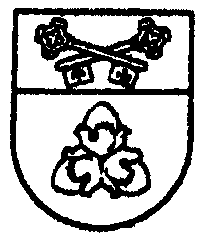 ŠALČININKŲ RAJONO VIETOS VEIKLOS GRUPĖAsociacija,. Vilniaus g. 49, 17116 Šalčininkai,  tel. (8~380) 30156, faks (8~380) 51 442 el.p: vvg@salcininkai.lt Duomenys kaupiami ir saugomi Juridinių asmenų registre, kodas 175047666ŠALČININKŲ RAJONO VIETOS VEIKLOS GRUPĖS VALDYBOS POSĖDŽIOP R O T O K O L A S2020 – 07 – 21  Nr.33 Šalčininkai Posėdis įvyko 2020 – 07 – 21  14 val. Posėdžio pirmininkas – Anton Bandalevič Posėdžio sekretorius – Jurijus NovoslavskisIš 12 Šalčininkų rajono vietos veiklos grupės  valdybos narių dalyvauja 9 nariai:Milevska Eva, Elvina Obločinska, Česlav Sokolovič, Regina Markevič,  Edgar Obločinski, Violeta Zdanovičienė, Anton Bandalevič, Andžej Kulevičius, Regina Kokoškina.Darbotvarkė :1.  Dėl finansavimo sąlygų aprašo pagal VPS priemonės „Ne žemės ūkio verslų kūrimas ir plėtra“ 1 veiklos sritį „Parama ne žemės ūkio verslui kaimo vietovėse pradėti “ kodas LEADER-19.2-6.2 patvirtinimo.2.  Dėl finansavimo sąlygų aprašo pagal VPS priemonės  „Žemės ūkio ir su juo susijusių verslų kūrimas ir plėtra“ 1 veiklos sritį „Parama žemės ūkio ir su juo susijusių verslų pradžiai“ kodas LEADER-19.2-SAVA-5.1 patvirtinimo.3. Dėl finansavimo sąlygų aprašo pagal VPS priemonės „Žemės ūkio ir su juo susijusių verslų kūrimas ir plėtra“ 2 veiklos sritį „Parama žemės ūkio ir su juo susijusių verslų plėtrai“ kodas LEADER-19.2-SAVA-5.2 patvirtinimo.4. Dėl finansavimo sąlygų aprašo pagal VPS priemonės „NVO socialinio, bendruomeninio verslo kūrimas“ (kodas LEADER-19.2-SAVA-1) patvirtinimo.5. Dėl finansavimo sąlygų aprašo pagal VPS priemonės „Jaunimo laisvalaikio užimtumo ir socialinės integracijos gerinimas“ veiklos sritį „Jaunimo laisvalaikio užimtumo galimybių kūrimas“ (kodas LEADER-19.2-SAVA-8.2) patvirtinimo. 6. Dėl finansavimo sąlygų aprašo pagal VPS priemonės „Jaunimo laisvalaikio užimtumo ir socialinės integracijos gerinimas“ veiklos sritį „Parama socialinėms, kultūrinėms jaunimo bendradarbiavimo iniciatyvoms“ LEADER-19.2-SAVA-8.1. patvirtinimo. 7. Dėl kvietimo teikti vietos projektų paraiškas Nr. 7 paskelbimo. 8. Einamieji klausimai.SVARSTYTA: Dėl finansavimo sąlygų aprašo pagal VPS priemonę „Parama smulkių veiklos vykdytojų bendradarbiavimui, įgyvendinant veiklą, skirtą vietos rinkoms plėtoti“ kodas LEADER-19.2-SAVA-6 patvirtinimo.  SVARSTYTA: Dėl finansavimo sąlygų aprašo pagal VPS priemonės „Ne žemės ūkio verslų kūrimas ir plėtra“ 1 veiklos sritį „Parama ne žemės ūkio verslui kaimo vietovėse pradėti “ kodas LEADER-19.2-6.2 patvirtinimo.Valdybos pirmininkas supažindino valdybos narius su parengtu finansavimo sąlygų aprašu. Aprašas parengtas vadovaujantis Vietos projektų, įgyvendinamų bendruomenių inicijuotos vietos plėtros būdu, administravimo taisyklėmis, patvirtintomis Lietuvos Respublikos žemės ūkio ministro 2016 m. rugsėjo 21 d. įsakymu Nr. 3D-544 „Dėl vietos projektų, įgyvendinamų bendruomenių inicijuotos vietos plėtros būdu, administravimo taisyklių patvirtinimo" (Lietuvos Respublikos žemės ūkio ministro 2019 m. gegužės 22 d.  įsakymo Nr. 3D-305 redakcija).Balsavo: už – 9, prieš – 0, susilaikė – 0. Sprendimas priimtas vienbalsiai.NUTARTA: Patvirtinti finansavimo sąlygų aprašą pagal VPS priemonės „Ne žemės ūkio verslų kūrimas ir plėtra“ 1 veiklos sritį „Parama ne žemės ūkio verslui kaimo vietovėse pradėti “ kodas LEADER-19.2-6.2 SVARSTYTA: Dėl finansavimo sąlygų aprašo pagal VPS priemonės  „Žemės ūkio ir su juo susijusių verslų kūrimas ir plėtra“ 1 veiklos sritį „Parama žemės ūkio ir su juo susijusių verslų pradžiai“ kodas LEADER-19.2-SAVA-5.1 patvirtinimo.Valdybos pirmininkas supažindino valdybos narius su parengtu finansavimo sąlygų aprašu. Aprašas parengtas vadovaujantis Vietos projektų, įgyvendinamų bendruomenių inicijuotos vietos plėtros būdu, administravimo taisyklėmis, patvirtintomis Lietuvos Respublikos žemės ūkio ministro 2016 m. rugsėjo 21 d. įsakymu Nr. 3D-544 „Dėl vietos projektų, įgyvendinamų bendruomenių inicijuotos vietos plėtros būdu, administravimo taisyklių patvirtinimo" (Lietuvos Respublikos žemės ūkio ministro 2019 m. gegužės 22 d.  įsakymo Nr. 3D-305 redakcija).Balsavo: už – 9, prieš – 0, susilaikė – 0. Sprendimas priimtas vienbalsiai.NUTARTA: Patvirtinti finansavimo sąlygų aprašą pagal VPS priemonės  „Žemės ūkio ir su juo susijusių verslų kūrimas ir plėtra“ 1 veiklos sritį „Parama žemės ūkio ir su juo susijusių verslų pradžiai“ kodas LEADER-19.2-SAVA-5.1SVARSTYTA: Dėl finansavimo sąlygų aprašo pagal VPS priemonės „Žemės ūkio ir su juo susijusių verslų kūrimas ir plėtra“ 2 veiklos sritį „Parama žemės ūkio ir su juo susijusių verslų plėtrai“ kodas LEADER-19.2-SAVA-5.2 patvirtinimo.Valdybos pirmininkas supažindino valdybos narius su parengtu finansavimo sąlygų aprašu. Aprašas parengtas vadovaujantis Vietos projektų, įgyvendinamų bendruomenių inicijuotos vietos plėtros būdu, administravimo taisyklėmis, patvirtintomis Lietuvos Respublikos žemės ūkio ministro 2016 m. rugsėjo 21 d. įsakymu Nr. 3D-544 „Dėl vietos projektų, įgyvendinamų bendruomenių inicijuotos vietos plėtros būdu, administravimo taisyklių patvirtinimo" (Lietuvos Respublikos žemės ūkio ministro 2019 m. gegužės 22 d.  įsakymo Nr. 3D-305 redakcija).Balsavo: už – 9, prieš – 0, susilaikė – 0. Sprendimas priimtas vienbalsiai.NUTARTA: Patvirtinti finansavimo sąlygų aprašą pagal VPS priemonės „Žemės ūkio ir su juo susijusių verslų kūrimas ir plėtra“ 2 veiklos sritį „Parama žemės ūkio ir su juo susijusių verslų plėtrai“ kodas LEADER-19.2-SAVA-5.2 SVARSTYTA: Dėl finansavimo sąlygų aprašo pagal VPS priemonės „NVO socialinio, bendruomeninio verslo kūrimas“ (kodas LEADER-19.2-SAVA-1) patvirtinimo.Valdybos pirmininkas supažindino valdybos narius su parengtu finansavimo sąlygų aprašu. Aprašas parengtas vadovaujantis Vietos projektų, įgyvendinamų bendruomenių inicijuotos vietos plėtros būdu, administravimo taisyklėmis, patvirtintomis Lietuvos Respublikos žemės ūkio ministro 2016 m. rugsėjo 21 d. įsakymu Nr. 3D-544 „Dėl vietos projektų, įgyvendinamų bendruomenių inicijuotos vietos plėtros būdu, administravimo taisyklių patvirtinimo" (Lietuvos Respublikos žemės ūkio ministro 2019 m. gegužės 22 d.  įsakymo Nr. 3D-305 redakcija).Balsavo: už – 9, prieš – 0, susilaikė – 0. Sprendimas priimtas vienbalsiai.NUTARTA: Patvirtinti finansavimo sąlygų aprašą pagal VPS priemonės „NVO socialinio, bendruomeninio verslo kūrimas“ (kodas LEADER-19.2-SAVA-1)SVARSTYTA: Dėl finansavimo sąlygų aprašo pagal VPS priemonės „Jaunimo laisvalaikio užimtumo ir socialinės integracijos gerinimas“ veiklos sritį „Jaunimo laisvalaikio užimtumo galimybių kūrimas“ (kodas LEADER-19.2-SAVA-8.2) patvirtinimo. Valdybos pirmininkas supažindino valdybos narius su parengtu finansavimo sąlygų aprašu. Aprašas parengtas vadovaujantis Vietos projektų, įgyvendinamų bendruomenių inicijuotos vietos plėtros būdu, administravimo taisyklėmis, patvirtintomis Lietuvos Respublikos žemės ūkio ministro 2016 m. rugsėjo 21 d. įsakymu Nr. 3D-544 „Dėl vietos projektų, įgyvendinamų bendruomenių inicijuotos vietos plėtros būdu, administravimo taisyklių patvirtinimo" (Lietuvos Respublikos žemės ūkio ministro 2019 m. gegužės 22 d.  įsakymo Nr. 3D-305 redakcija).Balsavo: už – 9, prieš – 0, susilaikė – 0. Sprendimas priimtas vienbalsiai.NUTARTA: Patvirtinti finansavimo sąlygų aprašą pagal VPS priemonės „Jaunimo laisvalaikio užimtumo ir socialinės integracijos gerinimas“ veiklos sritį „Jaunimo laisvalaikio užimtumo galimybių kūrimas“ (kodas LEADER-19.2-SAVA-8.2)SVARSTYTA: Dėl finansavimo sąlygų aprašo pagal VPS priemonės „Jaunimo laisvalaikio užimtumo ir socialinės integracijos gerinimas“ veiklos sritį „Parama socialinėms, kultūrinėms jaunimo bendradarbiavimo iniciatyvoms“ LEADER-19.2-SAVA-8.1. patvirtinimo.Valdybos pirmininkas supažindino valdybos narius su parengtu finansavimo sąlygų aprašu. Aprašas parengtas vadovaujantis Vietos projektų, įgyvendinamų bendruomenių inicijuotos vietos plėtros būdu, administravimo taisyklėmis, patvirtintomis Lietuvos Respublikos žemės ūkio ministro 2016 m. rugsėjo 21 d. įsakymu Nr. 3D-544 „Dėl vietos projektų, įgyvendinamų bendruomenių inicijuotos vietos plėtros būdu, administravimo taisyklių patvirtinimo" (Lietuvos Respublikos žemės ūkio ministro 2019 m. gegužės 22 d.  įsakymo Nr. 3D-305 redakcija).Balsavo: už – 9, prieš – 0, susilaikė – 0. Sprendimas priimtas vienbalsiai.NUTARTA: Patvirtinti finansavimo sąlygų aprašą pagal VPS priemonės „Jaunimo laisvalaikio užimtumo ir socialinės integracijos gerinimas“ veiklos sritį „Parama socialinėms, kultūrinėms jaunimo bendradarbiavimo iniciatyvoms“ LEADER-19.2-SAVA-8.1.Dėl kvietimo teikti vietos projektų paraiškas Nr. 7 paskelbimo.Pristatydamas paprasto kvietimo teikti vietos projektus Nr. 7 skelbimo turinį, VVG valdybos pirmininkas  informavo, kad jis parengtas vadovaujantis VPS 10 lentelės „VPS įgyvendinimo veiksmų planu", kuriame 2020 metais buvo planuojamas kvietimas. Pirmininkas pasiūlė kvietimą teikti vietos projektų paraiškas Nr. 7 paskelbti pagal VPS priemones: VPS priemonės „Ne žemės ūkio verslų kūrimas ir plėtra“ 1 veiklos sritis „Parama ne žemės ūkio verslui kaimo vietovėse pradėti“  kodas LEADER-19.2-6.2;  VPS priemonė „Žemės ūkio ir su juo susijusių verslų kūrimas ir plėtra“ 1 veiklos sritis „Parama žemės ūkio ir su juo susijusių verslų pradžiai“  kodas LEADER-19.2-SAVA-5.1; VPS priemonė „Žemės ūkio ir su juo susijusių verslų kūrimas ir plėtra“ 2 veiklos sritis „Parama žemės ūkio ir su juo susijusių verslų plėtrai“  kodas LEADER-19.2-SAVA-5.2.VPS priemonė „NVO socialinio, bendruomeninio verslo kūrimas“ (kodas LEADER-19.2-SAVA-1)VPS priemonė „Jaunimo laisvalaikio užimtumo ir socialinės integracijos gerinimas“ veiklos sritys „Jaunimo laisvalaikio užimtumo galimybių kūrimas“ (kodas LEADER-19.2-SAVA-8.2)VPS priemonė „Jaunimo laisvalaikio užimtumo ir socialinės integracijos gerinimas“ veiklos sritys „Parama socialinėms, kultūrinėms jaunimo bendradarbiavimo iniciatyvoms“ LEADER-19.2-SAVA-8.1.Bendra kvietimo teikti vietos projektus suma 662000,00 Eur (šeši šimtai šešiasdešimt du tūkstančiai eurų) iš EŽŪFKP ir Lietuvos Respublikos valstybės biudžeto lėšų. Vietos projektų finansavimo sąlygų aprašai skelbiami šioje interneto svetainėje www.salcininkuvvg.lt, taip pat VPS vykdytojos būstinėje adresu Vilniaus g.49 (118 kab.) Šalčininkai, LT-17116.Kvietimas teikti vietos projektus galioja nuo 2020 m. liepos 27 d. 8.00 val. iki 2020 m. rugsėjo 25 d. 15.00 val.Siūlymas balsuoti.Balsavo: už – 9, prieš – 0, susilaikė – 0. Sprendimas priimtas vienbalsiai.NUTARTA: Paskelbti paprastą kvietimą teikti vietos projektus Nr. 7, numatant kvietimo galiojimą (paraiškų surinkimo terminą) nuo 2020 m. liepos 27 d. 8.00 val. iki 2020 m. rugsėjo 25 d. 15.00 val.Einamieji klausimai.Šalčininkų r.  VVG Valdybos pirmininkas		Anton BandalevičPosėdžio sekretorius				Jurijus Novoslavskis 